NEW MEMBER NEEDS ANALYSIS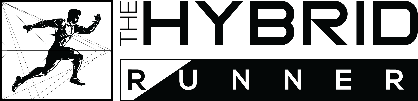 Name___________________________________________________DATE______/_______/_______Address:___________________________________________________________________________Phone _________________________ E-MailCurrent Weight_________________    Weight Goal______________Have you worked with a FITNESS coach before?          YES              NO 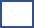 Will you be working out   A.M. or  P.M ?   What Days?    M     T        W      TH         F       SA/SUNWHAT ARE YOUR PRIMARY FITNESS GOALS:       Weight Loss_________lbs.                Tone & Firm  Improve General Health                     Muscle Definition  Sports Performance                              Strength & Endurance  Rehab Injury                                          Increase MetabolismAREAS YOU WISH TO RESHAPE	 SHOULDERS              HIPS          CHEST                        BUTT                           LEGS  ARMS                        WAIST/ABDOMINAL           ____________________How long have you been thinking about addressing your fitness goals?    1 Month       3 Months      6 Months or longerDOES YOUR SPOUSE/FAMILY ENCOURGE YOU TO:    Look & Feel Better   Start a fitness ProgramARE THEY SUPPORTIVE OF YOUR FITNESS GOALS?       YES         NO  DATAActualGoalWeight BF%CHESTWAIST  HIPSTHIGHTLEFT                RIGHTBICEPSLEFT                RIGHT